Прием граждан – руководителем управления физической культуры и спорта  Воронежской области Кадуриным В.В.28 января личный прием граждан в общественной приемной губернатора Воронежской области А.В.Гордеева в  Воробьевском муниципальном районе   провел  Кадурин  Владимир Викторович   – руководитель управления физической культуры и спорта  Воронежской области. Прием начали с выездом в Никольское -1сельское поселение, затем прием продолжили  в администрации Воробьевского муниципального района в общественной приемной. На прием обратилось 5 человек, рассмотрено 6 обращений. Граждане обратились на прием по вопросам  строительства стадиона в с. Воробьевка,  о выделении спортивной формы для хоккеистов, о выделении тренажеров для группы «Здоровье», о  строительстве раздевалки на спортплощадке в с. Никольское-1, о выделении коньков для школы. После приема в актовом зале состоялась встреча с работниками образования и МКУ ДО Воробьевская ДСШЮ на которой также были заданы вопросы и о строительстве стадиона, об обеспечении школ волейбольными мячами.  Всем обратившимся гражданам даны разъяснения и рекомендации. По вопросам, требующим времени для их решения  были даны поручения должностным лицам и установлены сроки для решения этих вопросов.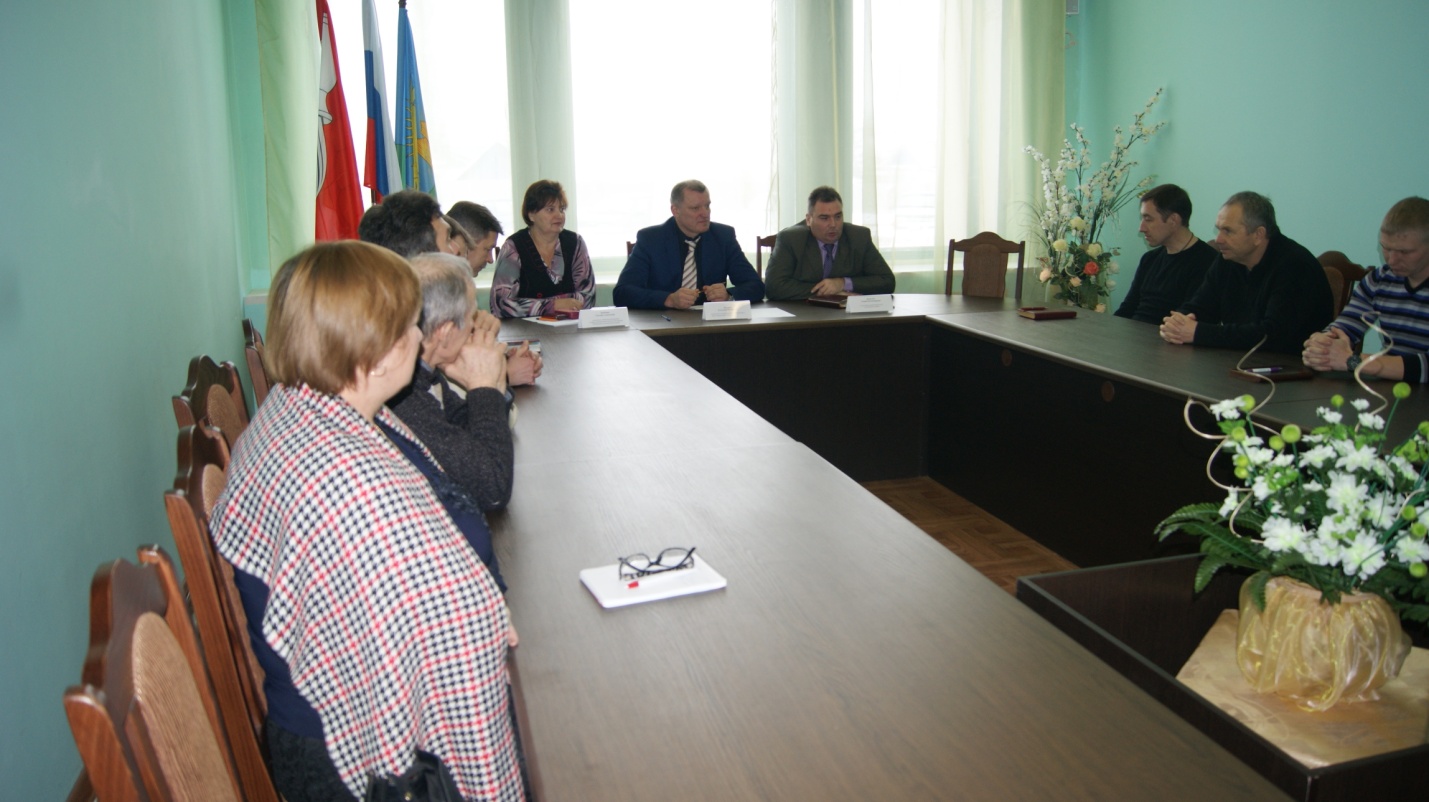 